MOÇÃO Nº 91/2019MOÇÃO DE APLAUSOBRUNO DELGADO – PMB, CLAUDIO OLIVEIRA – PL, PROFESSORA SILVANA – PTB, PROFESSORA MARISA - PTB e vereadores abaixo assinados, com assento nesta Casa, de acordo com os artigos 136 e 137 do Regimento Interno, requerem à Mesa, ouvido o Soberano Plenário, que seja concedida Moção de Aplauso à ADRA (Associação dos Distribuidores e Representantes de Produtos Agroquímicos) pela realização do Dia Nacional do Campo Limpo 2019.          JUSTIFICATIVAS18 de Agosto é o Dia Nacional do Campo Limpo, um momento de comemorar os resultados alcançados com a atuação conjunta no Sistema Campo Limpo. Criada pelo INPEV (Instituto Nacional de Processamento de Embalagens Vazias) a data celebra a participação dos diferentes agentes, agricultores, canais de revenda e cooperativas, indústria fabricante e poder público da logística reversa de embalagens vazias de defensivos agrícolas no Brasil.Mato Grosso é campeão no recolhimento de embalagens vazias de agrotóxicos. Essa marca precisa ser comemorada e divulgada diariamente para incentivar o uso correto de materiais químicos, protegendo a natureza e as nascentes. Ressaltamos a importância do trabalho realizado pelo órgão, protegendo a natureza e conscientizando a população.Em nosso município a comemoração foi realizada no dia 16 de Agosto na Estrada Linha Celeste KM 08 Zona Rural, alunos de Escolas Municipais e do Instituto Federal de Mato Grosso, acompanharam as ações da ADRA e tiveram explicações sobre a importância do trabalho de conscientização para a devolução de embalagens vazias de agrotóxicos.Acreditamos que essa homenagem é o reconhecimento de todo um conjunto de obras que pessoas e instituições vêm realizando em prol de nosso município.Câmara Municipal de Sorriso, Estado de Mato Grosso, em 29 de agosto de 2019.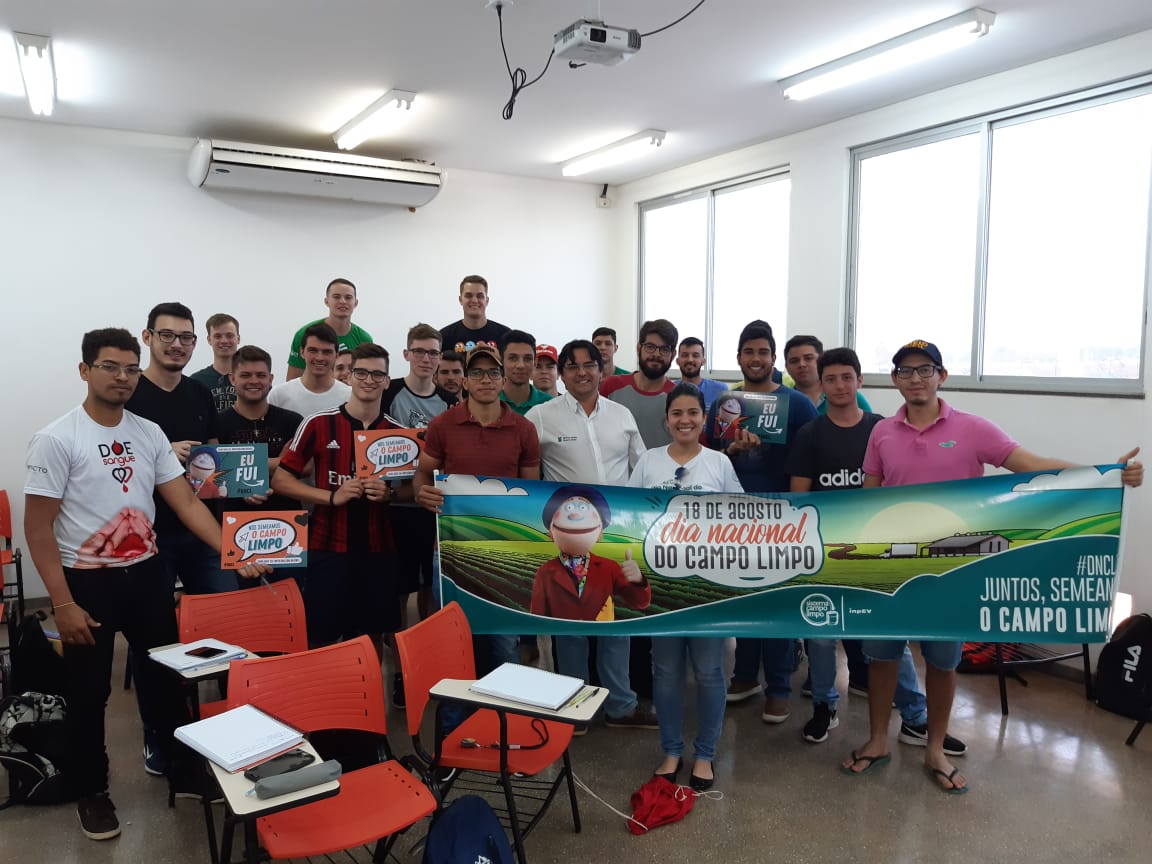 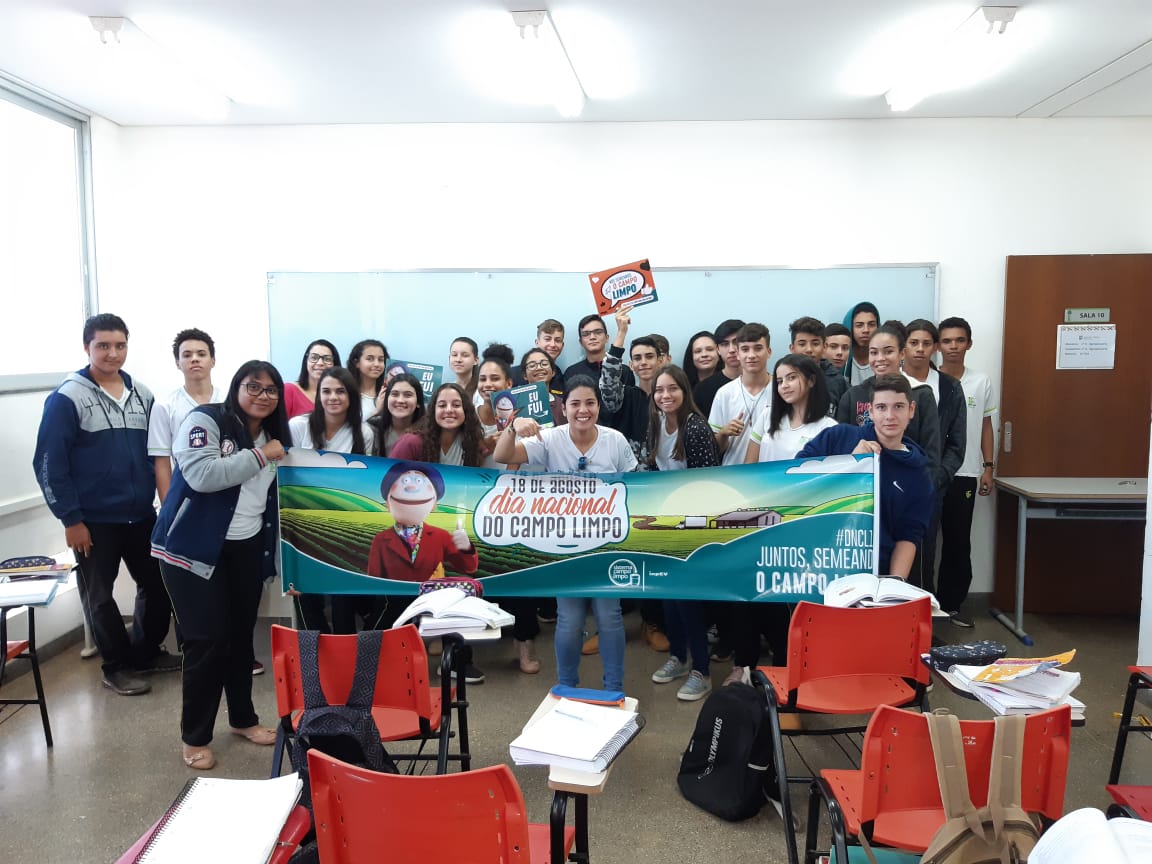 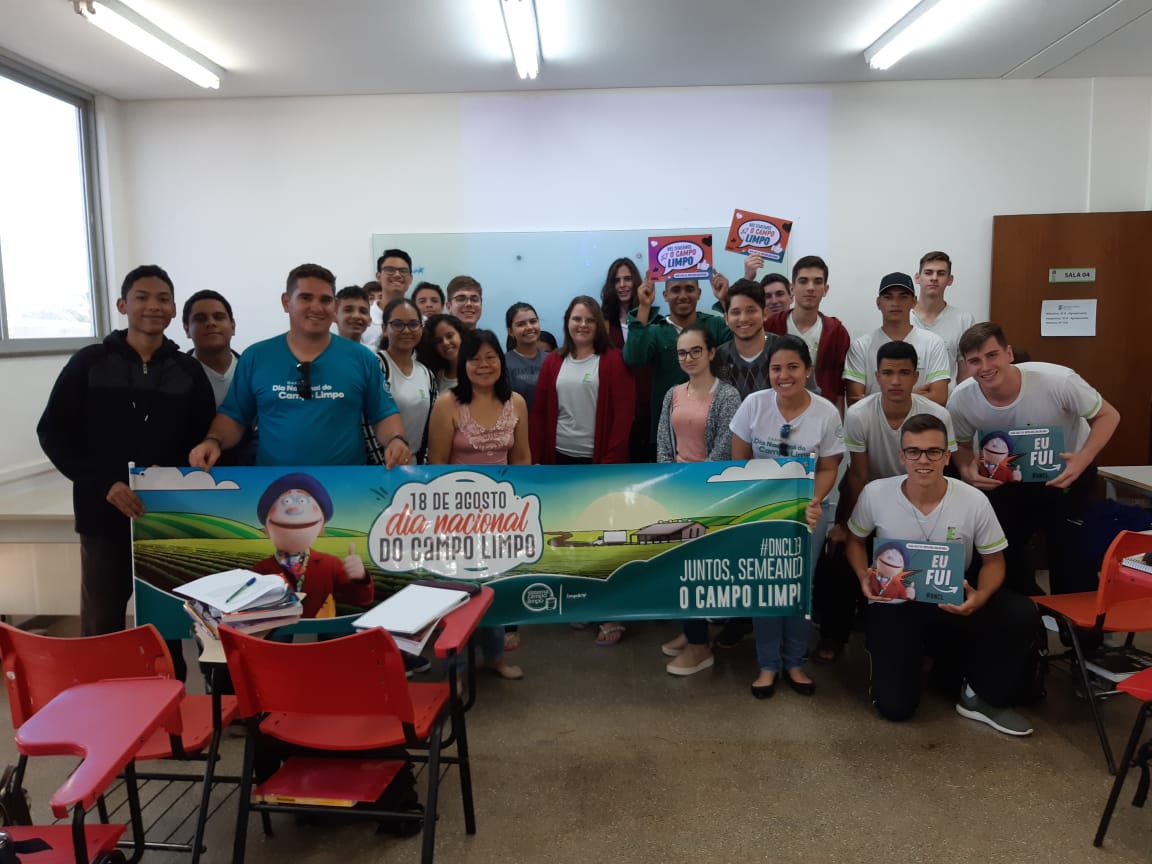 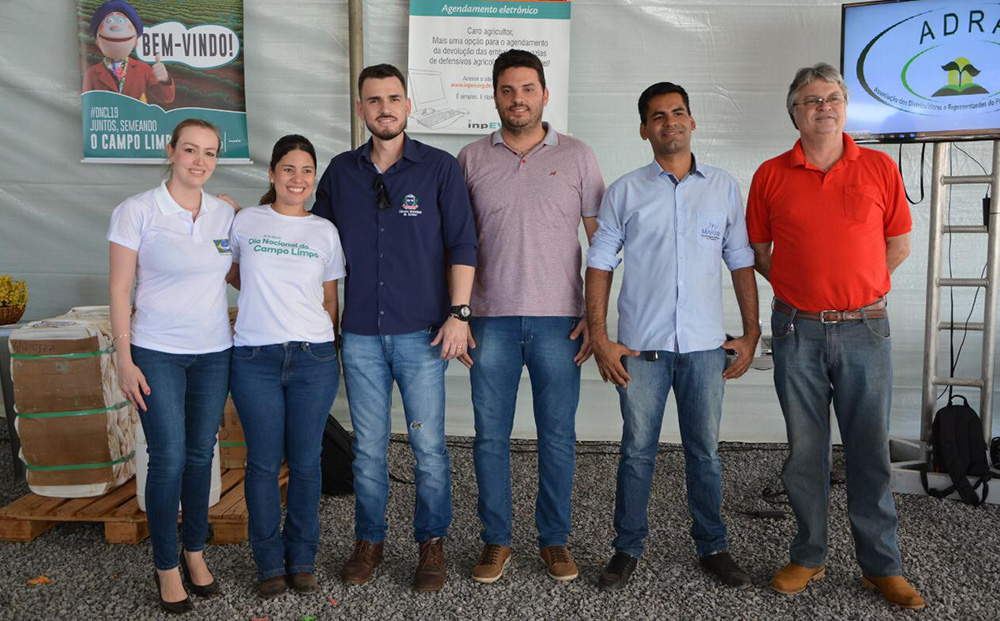 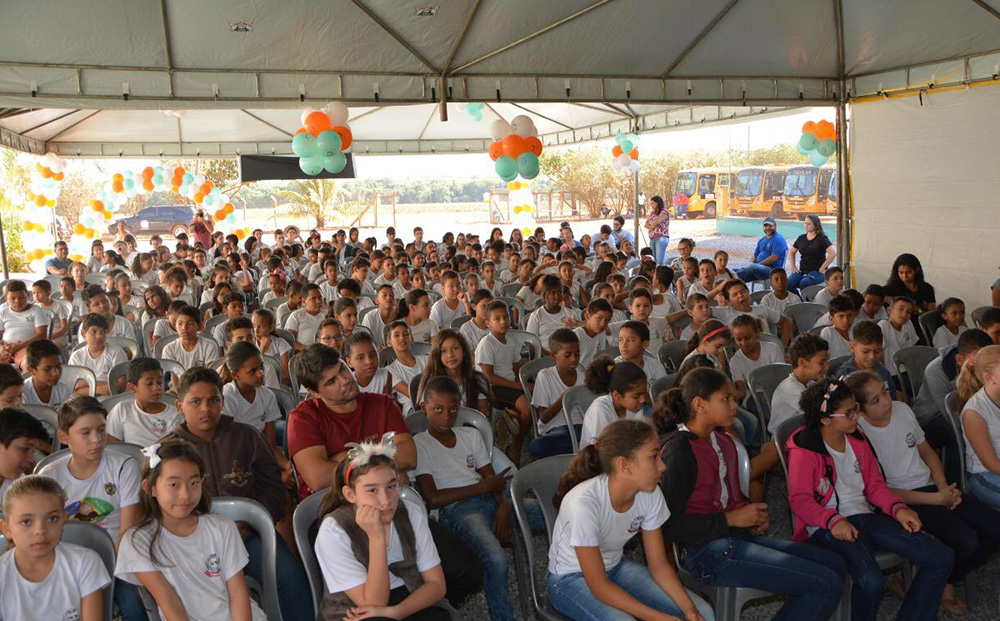 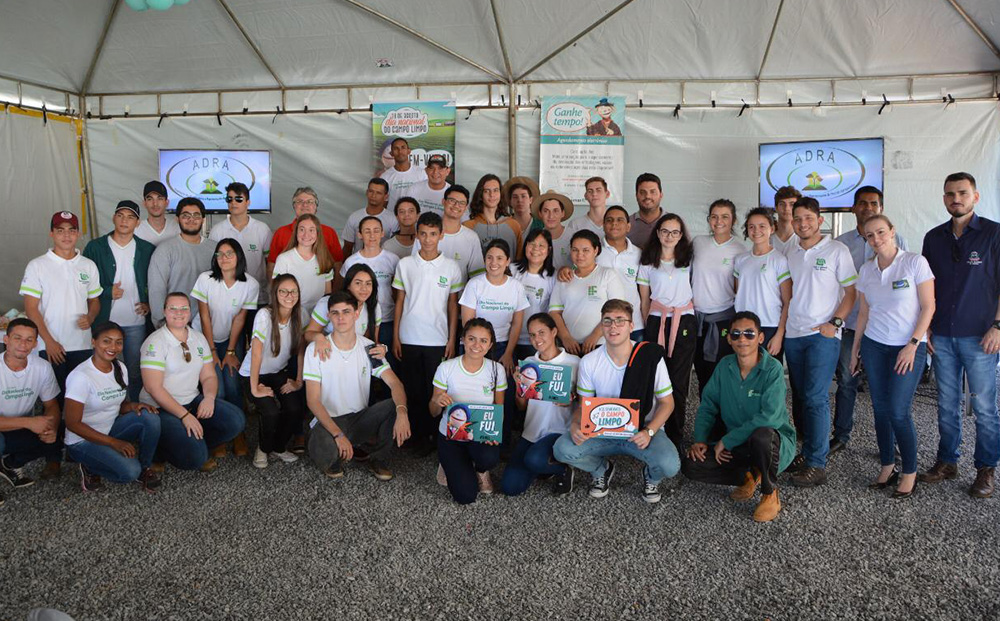 BRUNO DELGADOVereador PMBCLAUDIO OLIVEIRAVereador PL PROFESSORA SILVANAVereadora PTBPROFESSORA MARISAVereadora PTBMAURICIO GOMES Vereador PSB FÁBIO GAVASSO             Vereador PSB